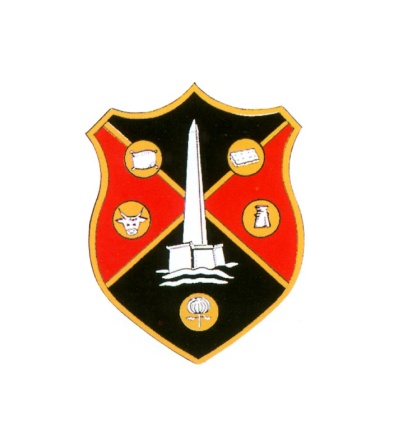 WELLINGTON TOWN COUNCILSPECIAL COUNCIL PLANNING MEETINGThe SPECIAL PLANNING meeting of Wellington Town Council will be held in the Council Chamber, 28 Fore Street, Wellington, on Thursday 20 August at 6:00pm   Greg Dyke Town Clerk	AGENDA1. APOLOGIES2. DECLARATION OF INTERESTS3. APPLICATION TO BE DETERMINED BY TOWN COUNCIL:Proposed two storey rear extension at 19, Ardwyn Wellington (43/15/0090) Planning Officer’s Report Recommends: Conditional Approval(attached)Taunton Deane Borough Council Planning Officer will be in attendance at this meeting. PLEASE NOTE: COPIES OF THE PLANNING APPLICATION TO BE DETERMINED BY THE TOWN COUNCIL WILL BE ON DISPLAY IN THE COUNCIL CHAMBER ON THE DAY OF THE MEETING